Источник публикации"Российская газета", N 31, 12.02.2014Примечание к документуНачало действия документа - 23.02.2014.Название документаПриказ Минобрнауки России от 30.12.2013 N 1422"Об утверждении Перечня вступительных испытаний при приеме на обучение по образовательным программам среднего профессионального образования по профессиям и специальностям, требующим у поступающих наличия определенных творческих способностей, физических и (или) психологических качеств"(Зарегистрировано в Минюсте России 28.01.2014 N 31132)Зарегистрировано в Минюсте России 28 января 2014 г. N 31132МИНИСТЕРСТВО ОБРАЗОВАНИЯ И НАУКИ РОССИЙСКОЙ ФЕДЕРАЦИИПРИКАЗот 30 декабря 2013 г. N 1422ОБ УТВЕРЖДЕНИИ ПЕРЕЧНЯВСТУПИТЕЛЬНЫХ ИСПЫТАНИЙ ПРИ ПРИЕМЕ НА ОБУЧЕНИЕПО ОБРАЗОВАТЕЛЬНЫМ ПРОГРАММАМ СРЕДНЕГО ПРОФЕССИОНАЛЬНОГООБРАЗОВАНИЯ ПО ПРОФЕССИЯМ И СПЕЦИАЛЬНОСТЯМ, ТРЕБУЮЩИМУ ПОСТУПАЮЩИХ НАЛИЧИЯ ОПРЕДЕЛЕННЫХ ТВОРЧЕСКИХ СПОСОБНОСТЕЙ,ФИЗИЧЕСКИХ И (ИЛИ) ПСИХОЛОГИЧЕСКИХ КАЧЕСТВВ соответствии с частью 8 статьи 55 Федерального закона от 29 декабря 2012 г. N 273-ФЗ "Об образовании в Российской Федерации" (Собрание законодательства Российской Федерации, 2012, N 53, ст. 7598; 2013, N 19, ст. 2326; N 23, ст. 2878; N 30, ст. 4036; N 48, ст. 6165) и подпунктом 5.2.33 Положения о Министерстве образования и науки Российской Федерации, утвержденного постановлением Правительства Российской Федерации от 3 июня 2013 г. N 466 (Собрание законодательства Российской Федерации, 2013, N 23, ст. 2923; N 33, ст. 4386; N 37, ст. 4702), приказываю:Утвердить прилагаемый Перечень вступительных испытаний при приеме на обучение по образовательным программам среднего профессионального образования по профессиям и специальностям, требующим у поступающих наличия определенных творческих способностей, физических и (или) психологических качеств.МинистрД.В.ЛИВАНОВПриложениеУтвержденприказом Министерства образованияи науки Российской Федерацииот 30 декабря 2013 г. N 1422ПЕРЕЧЕНЬВСТУПИТЕЛЬНЫХ ИСПЫТАНИЙ ПРИ ПРИЕМЕ НА ОБУЧЕНИЕПО ОБРАЗОВАТЕЛЬНЫМ ПРОГРАММАМ СРЕДНЕГО ПРОФЕССИОНАЛЬНОГООБРАЗОВАНИЯ ПО ПРОФЕССИЯМ И СПЕЦИАЛЬНОСТЯМ, ТРЕБУЮЩИМУ ПОСТУПАЮЩИХ НАЛИЧИЯ ОПРЕДЕЛЕННЫХ ТВОРЧЕСКИХ СПОСОБНОСТЕЙ,ФИЗИЧЕСКИХ И (ИЛИ) ПСИХОЛОГИЧЕСКИХ КАЧЕСТВ1. Творческое испытание.2. Физическое испытание.3. Психологическое испытание.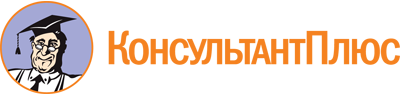 Приказ Минобрнауки России от 30.12.2013 N 1422
"Об утверждении Перечня вступительных испытаний при приеме на обучение по образовательным программам среднего профессионального образования по профессиям и специальностям, требующим у поступающих наличия определенных творческих способностей, физических и (или) психологических качеств"
(Зарегистрировано в Минюсте России 28.01.2014 N 31132)Документ предоставлен КонсультантПлюс

www.consultant.ru

Дата сохранения: 20.09.2019
 